Памятка для владельцев домашних животных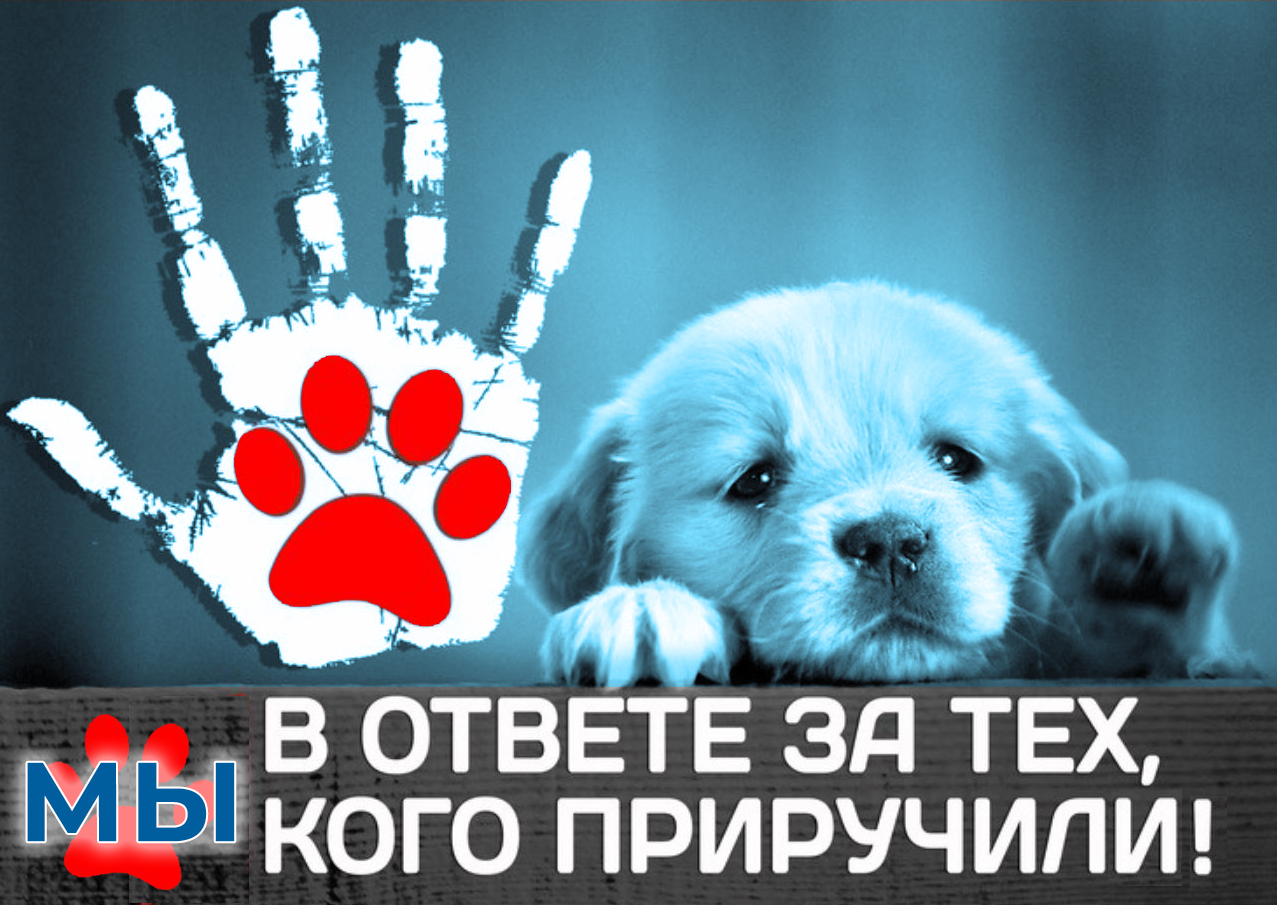 С 1 января 2020 года вступил в силу Федеральный закон от 27 декабря 2018 года № 498-ФЗ «Об ответственном обращении с животными и о внесении изменений в отдельные законодательные акты Российской Федерации». Закон регулирует отношения в области обращения с животными в целях защиты животных, а также укрепления нравственности, соблюдения принципов гуманности, обеспечения безопасности и иных прав и законных интересов граждан при обращении с животными.К общим требованиям содержания животных их владельцами относится:— обеспечение надлежащего ухода за животными (осуществлять регулярный выгул, обеспечение животного доброкачественными кормами, чистой водой, соблюдение правил гигиены ухода за животными и его жилищем);                                                                                      — обеспечение своевременного оказания животным ветеринарной помощи и своевременного осуществления обязательных профилактических ветеринарных мероприятий (проведение  профилактической вакцинации; дегельминтизации, обработки против эктопаразитов (блох клещей и т.д), оказание своевременного лечения);                                          — принятие мер по стерилизации домашних животных, не имеющих племенной ценности, с целью недопущения появления нежелательного потомства и увеличения числа невостребованных животных;                                                                                                               — предоставление животных по месту их содержания по требованию должностных лиц органов государственного надзора в области обращения с животными при проведении ими проверок;                                                                                                                                          — осуществление обращения с биологическими отходами в соответствии с законодательством Российской Федерации;                                                                                        — в случае отказа от права собственности на животное или невозможности его дальнейшего содержания владелец животного обязан передать его новому владельцу или в приют для животных, которые могут обеспечить условия содержания такого животного.При обращении с животными не допускается:— содержание и использование животных, включенных в перечень животных, запрещенных к содержанию, утвержденный постановлением Правительства Российской Федерации от 22 июня 2019 года N 795;                                                                                 Животные, включенные в перечень животных, запрещенных к содержанию, и приобретенные до 1 января 2020 г., могут находиться на содержании их владельцев до наступления естественной смерти таких животных;                                                                            — натравливание животных на людей, за исключением случаев необходимой обороны, использования служебных животных в соответствии с законодательством Российской Федерации или дрессировки собак кинологами;                                                                                   — жестокое обращение с животными: проведение на животных без применения обезболивающих лекарственных препаратов для ветеринарного применения ветеринарных и иных процедур, которые могут вызвать у животных непереносимую боль; натравливание животных (за исключением служебных животных) на других животных;                — отказ владельцев животных от исполнения ими обязанностей по содержанию животных до их определения в приюты для животных или отчуждения иным законным способом;                                                                                                                                                  — торговля животными в местах, специально не отведенных для этого;                                                  -организация и проведение боев животных;                                                                                          — организация и проведение зрелищных мероприятий, влекущих за собой нанесение травм и увечий животным, умерщвление животных;                                                                                 — кормление хищных животных другими живыми животными в местах, открытых для свободного посещения, за исключением случаев, предусмотренных требованиями к использованию животных в культурно-зрелищных целях и их содержанию, установленными Правительством Российской Федерации.При обращении с животными запрещается:— пропаганда жестокого обращения с животными, а также призывы к жестокому обращению с животными;                                                                                                                        — производство, изготовление, показ и распространение пропагандирующих жестокое обращение с животными кино-, видео- и фотоматериалов, печатной продукции, аудиовизуальной продукции, размещение таких материалов и продукции в информационно-телекоммуникационных сетях (в том числе в сети «Интернет») и осуществление иных действий, пропагандирующих жестокое обращение с животными.При обращении с животными необходимо:— соблюдать общие требования к содержанию животных, а также права и законные интересы лиц, проживающих в многоквартирном доме, в помещениях которого содержатся домашние животные;                                                                                                            — не допускать использование домашних животных в предпринимательской деятельности, за исключением случаев, установленных Правительством Российской Федерации;                                                                                                                                                  — содержать предельное количество домашних животных, исходя из возможности владельца обеспечивать животным условия, соответствующие ветеринарным нормам и правилам, а также с учетом соблюдения санитарно-эпидемиологических правил и нормативов;                                                                                                                                                   — выгул домашних животных должен осуществляться при условии обязательного обеспечения безопасности граждан, животных, сохранности имущества физических лиц и юридических лиц.При выгуле домашнего животного необходимо соблюдать следующие требования:— исключать возможность свободного, неконтролируемого передвижения животного при пересечении проезжей части автомобильной дороги, в лифтах и помещениях общего пользования многоквартирных домов, во дворах таких домов, на детских и спортивных площадках;                                                                                                                                                   — обеспечивать уборку продуктов жизнедеятельности животного в местах и на территориях общего пользования;                                                                                                            — не допускать выгул животного вне мест, разрешенных решением органа местного самоуправления для выгула животных;                                                                                                       — выгул потенциально опасной собаки без намордника и поводка независимо от места выгула запрещается, за исключением случаев, если потенциально опасная собака находится на огороженной территории, принадлежащей владельцу потенциально опасной собаки на праве собственности или ином законном основании. О наличии этой собаки должна быть сделана предупреждающая надпись при входе на данную территорию.Перечень потенциально опасных собак утвержден Правительством Российской Федерации и включает следующие породы: акбаш,  Американский бандог, амбульдог, бразильский бульдог, булли Кутта, бульдог алапахский чистокровный (отто), бэндог, волко-собачьи гибриды, волкособ, гибрид волка, гуль дог, питбульмастиф, северокавказская собака, метисы собак, указанных в настоящем перечне.За жестокое обращение с животным в целях причинения ему боли и (или) страданий, в том числе из хулиганских или корыстных побуждений, повлекшее его гибель или увечье предусмотрена уголовная ответственность согласно ч. 1 ст. 245 УК РФ.Федеральным законом от 13 июня 2023 г. № 230-ФЗ внесены изменения в Кодекс Российской Федерации об административных правонарушениях.                                                Так, КоАП РФ дополнен статьей 8.52, в соответствии с которой лицо может быть привлечено к административной ответственности за несоблюдение требований к содержанию животных.Согласно ч. 1 ст. 8.52 КоАП РФ несоблюдение общих требований к содержанию животных, за исключением требований к содержанию домашних животных, а также случаев, предусмотренных частями 2 и 3 настоящей статьи и статьями 8.53, 8.54 КоАП РФ, влечет предупреждение или наложение административного штрафа на граждан в размере от одной тысячи пятисот до трех тысяч рублей; на должностных лиц - от пяти тысяч до пятнадцати тысяч рублей; на юридических лиц - от пятнадцати тысяч до тридцати тысяч рублей.В силу части 2 ст. 8.52 КоАП РФ, жестокое обращение с животными, если эти действия не содержат признаков уголовно наказуемого деяния влечет наложение административного штрафа на граждан в размере от пяти тысяч до пятнадцати тысяч рублей; на должностных лиц - от пятнадцати тысяч до тридцати тысяч рублей; на юридических лиц - от пятидесяти тысяч до ста тысяч рублей.В соответствии с ч. 3 ст. 8.52 КоАП РФ, нарушение требований законодательства в области обращения с животными, повлекшее причинение вреда жизни или здоровью граждан либо имуществу, если эти действия не содержат признаков уголовно наказуемого деяния, влечет наложение административного штрафа на граждан в размере от десяти тысяч до тридцати тысяч рублей; на должностных лиц - от пятидесяти тысяч до ста тысяч рублей; на юридических лиц - от ста тысяч до двухсот тысяч рублей.